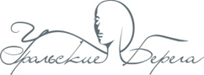 ЗАЯВКАЕвро-Азиатский Чемпионат профессионального мастерства «Уральские берега» по нейл-дизайнуЕвро-Азиатский Чемпионат профессионального мастерства «Уральские берега» по эстетическому педикюру27 октября  2020 года                                       г. Екатеринбург, Горького, 4а                                                                                «Уральский центр развития Дизайна» Уважаемые участники! Просим Вас выбирать номинации с учетом расписания стартов!Чемпионат по нейл-дизайнуРАБОТА НА МОДЕЛЯХ В ЗОНЕ СОРЕВНОВАНИЯ                           мастер                          юниорРАБОТЫ, ГОТОВЫЕ ЗАРАНЕЕ		                  (без разделения на категории)Чемпионат по эстетическому педикюру		                                                                                                                 мастер                         юниорВНИМАНИЕ! * Заявки принимаются до 20 октября 2020 г.по адресу: г. Екатеринбург, ул. 8 Марта, 5, офис 39, тел.: (343) 355-01-42или по E-mail: art@unexpo.ru, sales@unexpo.ru,  в соцсети ВКонтакте: vk.com/tehnologkrasoty, в Инстаграм: www.instagram.com/uralskieberega/В категории «юниор» участвуют учащиеся и мастера со стажем работы менее года на дату проведения конкурса. 	        * Стоимость участия в одном чемпионате:Мастер - 2500 рублей за первую номинацию, за каждую последующую 500 рублей.Юниор – 1700 рублей за первую номинацию, за каждую последующую 300 рублей  Награждение дипломами моделей и помощников (по желанию участников) – 50 рублей. * Переходить из одной номинации в другую в день проведения конкурса запрещено.* Оплата! Должна быть произведена до 21 октября 2020г.	* Возврат Осуществляется, если участник снимается не позднее, чем за 7 дней до начала конкурса.             * Фотографии забираются по окончанию конкурса, в тот же день. С собой иметь флэш-карту. * Организаторы Чемпионата имеют право использовать любые фотографии конкурсных работ.Я обязуюсь принять без каких-либо оговорок правила и условия Евро-Азиатского Чемпионата профессионального мастерства «Уральские берега» и обязуюсь твердо их знать, и выполнять.Дата “          ”                   2020 г.                                                 			Подпись ФИО участника                                                      ФИО участника                                                      тел. участника                                           E-mail участника Нужен тренинг?  ДА - ,  НЕТ - Статус участника:                                                                     Стаж работы:  Статус участника:                                                                     Стаж работы:  Название салона                      Город, область, индекс        Адрес салона      Телефон салона (                   )        E-mail (салона):                      сайт салона   Нужна ли Вам фотосессия?  ДА - ,  НЕТ -   Фотосессия – 600 руб.  (более 15 фотографий)Аппаратный маникюрАппаратный маникюр30 мин35 минДвоеборье1 вид: Классический маникюр30 мин35 минДвоеборье2 вид: Салонный дизайн ногтей. Художественная роспись30 мин35 минМастер моделирования1 вид: Салонное моделирование ногтей60 мин65 минМастер моделирования2 вид: Салонное покрытие гель-лаком (френч, красный лак)40 мин45 минГелевая роспись на натуральных ногтях. Тема: «Витражи»Гелевая роспись на натуральных ногтях. Тема: «Витражи»40 мин45 минМаникюр «Business nails» на мужских рукахМаникюр «Business nails» на мужских рукахбез разделениябез разделения40 мин«Baby-nails». Тема: «Дюймовочка». Возраст модели от 5 до 11 летбез разделения5   минФантазийный дизайн. Тема: «Современная невеста»без разделения5   минГалерея постеров. Тема: «Все цвета радуги»без разделения5   минРоспись на типсах. Тема: «Мир Сальвадора Дали»без разделения5   минФристайл. Тема: «Пасхальные подарки»без разделения5   минИнкрустация искусственных ногтей. Тема: «Бабочки»без разделения5   минАппаратный педикюрАппаратный педикюр45 мин50 минДвоеборье1 вид: Классический педикюр40 мин45 минДвоеборье2 вид: Салонное декоративное покрытие гель-лаком 40 мин45 мин